Measuring Supernatural Belief Implicitly Using the Affect Misattribution ProcedureRoss, R. M.*a,b, Brown-Iannuzzi, J. L.*c, Gervais, W. M.c, Jong, J.d, Lanman, J. A.e, McKay, R.b, & Pennycook, G.f a Department of Philosophy, Macquarie University, Sydney, NSW 2109, Australiab ARC Centre of Excellence in Cognition and its Disorders, Department of Psychology, Royal Holloway, University of London, Egham, Surrey TW20 0EX, UKc Department of Psychology, University of Kentucky, Lexington, KY 40506, USAd Centre for Advances in Behavioral Science, Coventry University, Coventry CV1 5FB, UKe Institute of Cognition and Culture, Queen's University Belfast, Belfast BT7 1NN, UKf Hill/Levene Schools of Business, University of Regina, Regina SK S4S 0A2, Canada* These authors contributed equally to the workCorresponding author: robross46@gmail.comAbstractAsking about religious beliefs, or lack thereof, is a sensitive and complex issue. Due to cultural norms, people may be motivated to respond in a socially desirable way. In addition, deliberating about beliefs may yield different responses than intuition-based responses. To develop a better understanding of the relationship between intuitions and self-reported beliefs, we developed a new implicit measure of supernatural belief. Specifically, we adapted the Affective Misattribution Procedure (AMP) to measure supernatural belief. In a preregistered online study of 404 American participants, we found that the strength of associations between supernatural entities (e.g., god, devil, heaven) and the concept “real” (as opposed to the concept “imaginary”) predicted self-reported supernatural belief and self-reported religious behavior, and these associations were of comparable magnitude to those found in studies where supernatural belief was measured implicitly using the Implicit Association Test (IAT). These results provide provisional evidence that the AMP can be used as an implicit measure of supernatural belief. Keywords: Affect Misattribution Procedure; belief; implicit; prime; religiosity; Semantic Misattribution Procedure; supernatural1 IntroductionOver the past several decades a rapidly growing body of scholarship has examined the cognitive and evolutionary foundations of religion (Atran, 2002; Barrett, 2004; Boyer, 2001; Johnson, 2015; Norenzayan, 2013). An ongoing challenge for advancing this research agenda is the measurement of supernatural beliefs (Hill & Pargament, 2017; Mercier, Kramer, & Shariff, 2018). Researchers typically focus on self-report measures, such as ratings of strength of belief in supernatural entities (e.g., god, heaven, soul) using Likert scales. However, self-report measures do not reveal the full story, as people may not have direct introspective access to their own beliefs and attitudes (Jong, Zahl, & Sharp, 2017; Nisbett & Wilson, 1977). Based on dual-process theories of cognition (Evans & Stanovich, 2013; Gawronski & Bodenhausen, 2011; Kahneman, 2011; Petty, Briñol, & DeMarree, 2007), social scientists have recently proposed dual-process theories of religious cognition, according to which self-reported supernatural beliefs are built upon tacit intuitions (Baumard & Boyer, 2013; Boyer, 2013). In fact, it has been argued that even people who self-identify as atheists may, nonetheless, harbor theistic intuitions (Bering, 2010; Jong, Halberstadt, & Bluemke, 2012; Uhlmann, Poehlman, & Bargh, 2008). An additional difficulty for using self-report measures is that questions about supernatural belief can be especially sensitive: atheism is frequently associated with immorality (Edgell, Hartmann, Stewart, & Gerteis, 2016; Gervais, Shariff, & Norenzayan, 2011; Gervais et al., 2017) and, as a consequence, people might overreport supernatural belief. Indeed, a recent study that used an indirect measure revealed that atheism may be considerably underreported in the USA (Gervais & Najle, 2018).To address challenges associated with self-report, psychologists have developed performance-based instruments designed to limit people’s ability to strategically control their responses and, thereby, provide further insights into cognitive traits and processes. These instruments are frequently referred to as “implicit measures”, in contrast to traditional self-report “explicit measures” (Gawronski & Hahn, 2019). Implicit measures are widely used in the social cognition literature - particularly in the literature on intergroup attitudes - and there are data-rich meta-analyses that examine the extent to which implicit measures of intergroup attitudes predict explicit measures and overt behaviors (Cameron, Brown-Iannuzzi, & Payne, 2012; Greenwald, Pehlman, Uhlmann, & Banaji, 2009; Kurdi et al., 2018; Oswald, Mitchell, Blanton, Jaccard, & Tetlock, 2013). By contrast, research on religious cognition using implicit measures is in its infancy: there are only a small number of empirical studies, which tend to employ idiosyncratic measures; there are, to date, no meta-analyses; and there are, at present, only tentative proposals about how implicit measures might be related to explicit measures and behavior (Jong et al., 2017). 1.1 The Implicit Association Test (IAT)The most widely used and thoroughly studied implicit measure in the social cognition literature is the Implicit Association Test (IAT). This instrument quantifies the strength of associations between concepts by comparing response latencies when people categorize stimuli (Greenwald, McGhee, & Schwartz, 1998). The IAT is also the implicit measure that has been used most frequently to study religious cognition (Jong et al., 2017), and at least eight studies have adapted the IAT to measure supernatural belief (Dentale et al., 2018; Farias et al., 2017; Irwin, 2014; Jong et al., 2012; Lindeman, Svedholm-Hakkinen, & Riekki, 2016; Shariff, Cohen, & Norenzayan, 2008; Testoni, Visintin, Capozza, Carucci, & Shams, 2016; Turpin, Andersen, & Lanman, 2018). For example, using a “single target” variant of the IAT (Bluemke & Friese, 2007; Wigboldus, Holland, & van Knippenberg, 2006), Shariff and colleagues (2008) found that the strength of the association between supernatural entities (e.g., god, devil, heaven) and terms associated with “truth” (e.g., actual, genuine, real) was positively associated with self-reported religiosity measures, especially the item “I believe in God”. In total, four of these studies tested for correlations between IAT scores and a self-report measure of religiosity or supernatural belief. A meta-analysis of these studies provides evidence for a positive association, r = .24, 95% CI [.13, .35], p < .001. This association, which is of comparable magnitude to associations between implicit and explicit measures in the social cognition literature (Kurdi et al., 2018), provides provisional evidence that the IAT can be used as an implicit measure of supernatural belief. Research in the social cognition literature has revealed that implicit measures are only weakly correlated with one another, with explicit measures, and with overt behavior (Bar-Anan & Nosek, 2014), which has contributed to debates about whether implicit and explicit measures tap into a single, two, or multiple, representational structures (Bar-Anan & Vianello, 2018; Carruthers, 2018; Greenwald & Nosek, 2008). By contrast, to date, careful probing of alternative implicit measures of supernatural belief and the extent to which they predict self-reported belief and overt behavior has yet to have occurred. This inhibits the rigorous testing of theories of religious cognition, such as the aforementioned dual process theories. Consequently, while the IAT appears to be a promising instrument for studying supernatural belief implicitly, it would be useful if additional implicit measures of supernatural belief were to be developed.1.2 The Affect Misattribution Procedure (AMP)The Affect Misattribution Procedure (AMP; Payne, Cheng, Govorun, & Stewart, 2005) is, like the IAT, a widely used implicit measure originally that was developed in the social cognition literature. In a typical AMP study, participants are brieﬂy presented with a prime (e.g., a picture of a baby), which is followed by an unfamiliar target (e.g., a Chinese pictograph for non-Chinese readers). After a brief interval the target is replaced by a mask and participants are asked to make a judgement about the target while ignoring the prime (e.g., judge whether the Chinese pictograph is more or less pleasant than average). Studies have shown that affective and semantic judgments about targets are influenced by primes and that the task can, therefore, be used as a measure of the strength of implicit affective and implicit semantic judgments about the prime (Cameron et al., 2012; Payne & Lundberg, 2014). For instance, in a study that used an affective version of the task participants rated Chinese pictographs that appear after images of pleasant stimuli as more pleasant than Chinese pictographs that appeared after unpleasant stimuli (Payne et al., 2005). And in a study using a semantic version of the task participants guessed that Chinese pictographs that appeared after images of animate stimuli were more likely to have a meaning in Chinese that refers to animate things than Chinese pictographs that appeared after inanimate things (Deutsch & Gawronski, 2009). Research on implicit social cognition has been facilitated by the development of the AMP (Bar-Anan & Nosek, 2014; Cameron et al., 2012; Payne & Lundberg, 2014), and it has played a key role in the development of a new perspective on the relationship between explicit and implicit measures of prejudice (Payne, Vuletich, & Lundberg, 2017).The AMP has a number of properties that make it an appealing instrument for research on implicit cognition: it shows good internal consistency and validity (Cameron et al., 2012; Payne & Lundberg, 2014); it is shorter and more easily understood than the IAT; and, unlike the IAT, it doesn't rely on response latencies, which can be unduly influenced by outliers. Nonetheless, the AMP has yet to be adapted as an implicit measure of supernatural belief. 1.3 The present studyIn the present study, we adapted the AMP to examine the strength of peoples’ supernatural beliefs implicitly. More specifically, we examined the strength of semantic associations between supernatural entities (e.g., god, heaven, soul) and the concept of “real” (versus the concept “imaginary”). The study of these associations has precedence in the IAT literature: Shariff and colleagues (2008) used very similar stimuli, and the stimuli we used were drawn directly from Jong and colleagues (2012). We predicted that AMP scores - stronger associations between supernatural entities and the concept “real”, and weaker associations between supernatural entities and the concept “imaginary” - would be positively associated with self-reported supernatural belief.2 MethodThe preregistered analysis protocol, tasks, questionnaires, demographics, supplementary analyses, and raw data are available on the Open Science Framework: https://osf.io/a4wnv/?view_only=736cc2b94eaf4e8da6d5642fffbac36c2.1 ParticipantsParticipants were recruited online via Amazon Mechanical Turk and were paid US$3 for taking part in the study, which lasted approximately 20 minutes (regarding the sample quality from Amazon Mechanical Turk, see: Horton, Rand and Zeckhauser (2011); Paolacci and Chandler (2014), and Thomas and Clifford (2017). Only people using an American Amazon Mechanical Turk account were eligible to participate. The study was approved by the Royal Holloway, University of London ethics procedure, and all participants provided informed consent at the beginning of the study.In our pre-registration we specified that we would request 500 participants and that if after applying our pre-registered exclusion criteria our sample dropped below 400 we would collect additional blocks of 100 (one block at a time) until we reached our target sample of 400. After applying exclusion criteria, 404 participants (46.8% female; Mage = 36.21; SDage = 10.79) were retained for analysis. Of these participants, 174 were religiously affiliated (they picked a religious group as their affiliation) and 230 were not (they picked atheist, none, agnostic, or a non-religious group as their affiliation). 2.2 Procedure2.2.1 Implicit measure of supernatural beliefWe adapted the semantic version of the AMP (Sava et al., 2012) to act as an implicit measure of supernatural belief. In this task, participants are asked to determine whether they think a target image (a Chinese pictograph) means “real” (press the “r” key) or “imaginary” (press the “i” key). On each trial, participants are randomly presented with one of the 21 primes (175ms), then a blank screen (125ms), then a target image (100ms), and finally a visual noise mask that remains on the screen until the participant responds (see Figure 1 for a schematic diagram). Previous research has established that the Chinese pictographs are neutral and that people appear to misattribute the prime's semantic meaning to the target pictograph (Payne et al., 2005). Each of the 21 primes fell into one of three categories: “real”, “supernatural”, and “imaginary”; the words that represented the real category were: real, genuine, existent, actual, true, valid, factual. The words that represented the supernatural category were: god, demon, devil, angel, heaven, hell, soul; and, the words that represented the imaginary category were: imaginary, fake, false, fictional, bogus, untrue, illusory. These 21 primes were selected because they had been used in a study of supernatural belief that used the IAT as an implicit measure (Jong et al., 2012). In total, there are 80 trials. To reduce demand effects, participants are explicitly told that they should not let the prime influence their response toward the target, as per standard guidelines for using the AMP (Payne et al., 2005; Payne & Lundberg, 2014). The AMP was presented using the computer software Inquisit v5.0.11 ( 2016).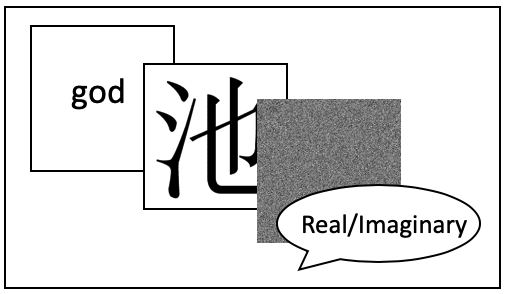 Figure 1: Schematic diagram of the stimulus sequence in the adapted AMP. Participants are asked to guess whether the Chinese pictograph means “real” (press the “r” key) or “imaginary” (press the “i” key).For analysis, we generated three indexes of the proportion of times a participant pressed the “r” key when a Chinese pictograph was presented: 1) pictographs proceeded by the “real prime”, 2) pictographs preceded by the “supernatural prime”, and 3) pictographs preceded by the “imaginary” prime.2.2.2 Self-reported measures of supernatural belief and self-reported religious behavior  We used the Supernatural Belief Scale-Revised (Jong, Bluemke, & Halberstadt, 2013; Jong & Halberstadt, 2016) as a self-report measure of supernatural belief. It is a six-item Likert scale that asks participants about their degree of belief in six supernatural entities associated with conventional religious belief (high God: “There exists an all-powerful and all-knowing spiritual being, whom we might call God”; low gods: “There exist spiritual beings, who might be good or evil, such as angels or demons”; mind-body dualism: “Every human being has a spirit or soul that is separate from the physical body”; afterlife: “There is some kind of life after death”; spirit-matter dualism: “There is a spiritual realm besides the physical one”; and supernatural intervention: “Supernatural events that have no scientific explanation (e.g. miracles) can and do happen”). Previous research found that this measure is a unidimensional scale with high internal consistency (Jong & Halberstadt, 2016), and in the present study we found it to have high internal consistency (McDonald's ω = .97). We adapted questions from the Religious Landscape Study (Pew Research Center, 2014) as a self-report measure of religious behavior for exploratory analysis. Our adaptation of this scale included three items that asked participants about the frequency of their religious behaviors (frequency of attending religious services: “Aside from weddings and funerals, how often do you attend religious services?”; frequency of prayer: “Outside of attending religious services, how often do you pray?”; and frequency of reading sacred scriptures: “Outside of attending religious services, how often do you read sacred scriptures?”). We found this measure to have high internal consistency (McDonald's ω = .90). For ease of exposition, raw scores from the self-report measure of supernatural belief and the self-report measure of religious behaviour were converted to POMP scores prior to analysis (Cohen, Cohen, Aiken, & West, 1999).The AMP and the self-report measure of supernatural belief are the only measures that appear in pre-registered hypotheses. In addition, we report an exploratory analysis focusing on the self-report religious behavior measure. All other measures in this study were included to generate ideas for further research, not for testing the hypotheses examined in this paper.Consequently, beyond reporting the order of presentation and references for these measures here, and survey items and raw data on the Open Science Framework, we do not discuss them further.Participants were presented with the following tasks in this fixed order: 1) our adaptation of the AMP for measuring supernatural belief, 2) a three-item Cognitive Reflection Test (Shenhav, Rand, & Greene, 2012), 3) a four-item Cognitive Reflection Test (Thomson & Oppenheimer, 2016), 4) a question about whether the participant had previously seen any items from either of the Cognitive Reflection Tests, 5) the six-item self-report measure of supernatural belief (Jong & Halberstadt, 2016), 6) a single-item question about current religious affiliation, 7) the three-item measure of religious behavior, 8) a single-item question about religious upbringing, 9) a seven-item measure of exposure to “credibility enhancing displays” (CREDs) of religious belief during up-bringing (Lanman & Buhrmester, 2017), 10) a single-item question about religious affiliation during upbringing, 11) a two-item measure of beliefs about evolutionary theory (Kahan, 2016), 12) a ten-item version of the "pseudo-profound bullshit" scale (Pennycook, Cheyne, Barr, & Koehler, 2015), 13) a two-item measure of political attitudes, 14) an instructional manipulation check (Oppenheimer, Meyvis, & Davidenko, 2009), 15) demographic variables (age, gender, ethnicity, education, income, zip code), 16) four questions about exposure to Chinese pictographs (ability to read Chinese, having studied Chinese, ability to read Japanese, having studied Japanese), and 17) a question about random responding. 3 Results3.1 Data exclusionsIn total, 497 people completed the study. As recorded in our preregistration document, participants’ data were excluded from analysis if any of the following exclusion criteria applied: 1) they had missing data for any item from the self-report measure of supernatural belief or any trial from the AMP (participants are not able to proceed until they respond to all these tasks, meaning that their data are only removed if an error resulted in their data failing to be recorded; n = 0), 2) they failed the instructional manipulation check (they provided an answer to a general knowledge question after being provided with clear instructions not to answer the question; n = 29), 3) they answered “yes” to a debriefing question asking if they responded randomly to any questions; n =29), 4) they reported their age to be less than 18 or greater than 100 (n = 1), 5) their IP address matched the IP address of any participant who had already completed the study (n=6), 6) they used only one response key throughout the AMP (research suggests that this should be the only performance-based exclusion criterion for the AMP; Payne & Lundberg, 2014; n = 0), or 7) they reported that they could read Chinese or Japanese or have studied Chinese or Japanese (n = 28). In total, of the 497 participants who completed the study, 93 were removed prior to analysis.3.2 HypothesesAnalyses were performed using jamovi version 0.9.5.12 (2018) and SPSS version 25.0.0.1 (2017). Statistical tests are two-tailed unless otherwise specified (all one-tailed tests are pre-registered as being one-tailed). We report descriptive statistics for demographics and variables in Supplementary Materials (demographics section and Table S1).3.2.1 Preregistered analysesFirst, we tested the hypothesis that “real” responses to the Chinese pictograph are most strongly associated with “real” primes (real, genuine, existent, etc.), followed by supernatural primes (god, demon, devil, etc.), followed by imaginary primes (imaginary, fake, false, etc.). We used a repeated measures ANOVA to test for a main effect of prime on the proportion of times the "real" key was pressed and used planned contrasts to test for differences among these three primes. We found an effect of prime, F(1.60, 644.76) = 65.04, p < .001, ηp² = 0.14. And, as predicted, the three planned contrasts showed the following: the mean difference for the real minus imaginary comparison was positive, Mdiff = 14.21, 95% CI [11.12, 17.22], p < .001 (one-tailed); the mean difference for the real minus supernatural comparison was positive, Mdiff = 11.03, 95% CI [8.33, 13.73], p < .001 (one-tailed); and the mean difference for the supernatural minus imaginary comparison was positive, Mdiff = 3.18, 95% CI [1.32, 5.04], p = .001 (one-tailed).Second, we tested the hypothesis that greater self-reported religious belief is associated with a stronger correspondence between the real prime and the supernatural prime in terms of their implicit associations with the concept “real”. We calculated a real-supernatural difference score for each participant (i.e., we subtracted the proportion of “r” key responses after a supernatural word prime from the proportion of “r” key responses after a real word prime) and used a Pearson’s correlation to test the hypothesis that this real-supernatural difference score is negatively associated with SBS score. As predicted, the correlation was negative, r(402) = -.19, 95% CI [-.28, -.09], p < .001 (one-tailed; see Figure 2). 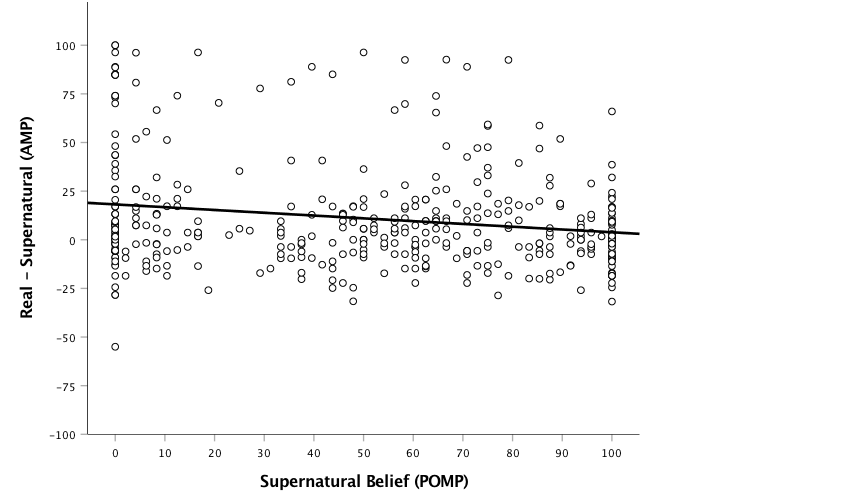 Figure 2: Scatter plot showing real prime minus supernatural prime difference score (measured using the AMP) as a function of self-reported supernatural belief (POMP score). The line is a line of best fit.Third, we tested the hypothesis that greater self-reported religious belief is associated with a weaker correspondence between the supernatural prime and the imaginary prime in terms of their implicit associations with the concept “real”. We calculated a supernatural-imaginary difference score for each participant (i.e., we subtracted the proportion of “r” key responses after an imaginary word prime from the proportion of “r” key responses after a supernatural word prime), then used a Pearson’s correlation to test the hypothesis that this real-supernatural difference score is positively associated with SBS score. As predicted, the correlation was positive, r(402) = .21, 95% CI [.12, .30], p < .001 (one-tailed; see Figure 3).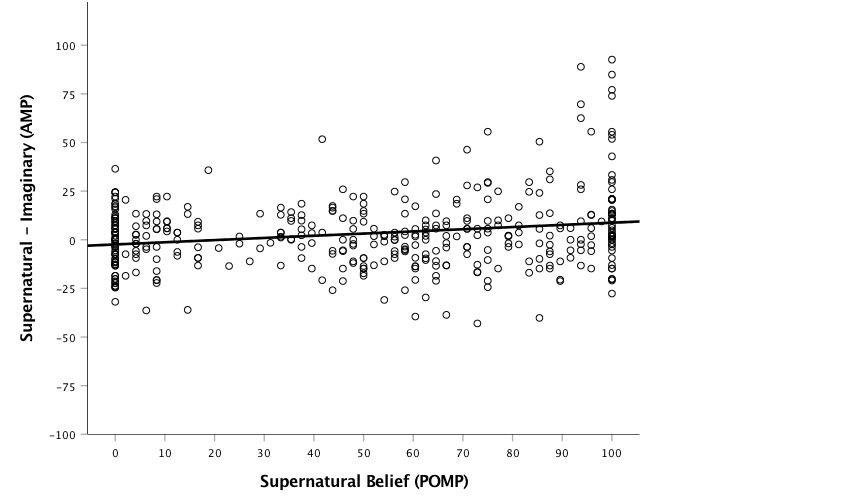 Figure 3: Scatter plot showing supernatural prime minus imaginary prime difference score (measured using the AMP) as a function of self-reported supernatural belief (POMP score). The line is a line of best fit.3.2.2 Exploratory analysesWe report correlations among demographics and variables in Supplementary Materials (Table S2). To test the robustness of our pre-registered hypotheses, we made some additional comparisons. First, we examined the correlation between proportion of “real” key press responses to supernatural stimuli in the AMP and scores on the SBS, with our prediction being that the correlation would be positive. As expected, the correlation was positive, r(402) = .33, 95% CI [.24, .41], p < .001.Second, because our hypotheses about the relationship between supernatural belief measured implicitly and explicitly were supported, we explored whether implicit belief predicted a downstream effect of religious belief: religious behavior (i.e., our three-item self-report measure). As expected, self-reported religious behavior was correlated with a) the real-supernatural difference score, r(402) = -.17, 95% CI [-.26, -.08], p < .001; b) the supernatural-imaginary difference score, r(402) = .23, 95% CI [.14, .32], p < .001; and c) the proportion of “real” key responses to supernatural primes, r(402) = .33, 95% CI [.24, .41], p < .001.Third, we verified that self-reported supernatural belief and self-reported religious behavior are positively associated with each other using correlational analysis, r(402) = .74, 95% CI [.69, .78], p < .001.4 DiscussionA major challenge for understanding the cognitive and evolutionary foundations of religion is to measure the intuitions that subserve self-reported religious beliefs. One proposal is to use performance-based implicit measures (Jong et al., 2017; Mercier et al., 2018), as has been done previously using the IAT. In the present study, we adapted the AMP to examine whether it is, likewise, a useful implicit measure of supernatural belief. As predicted, we found that supernatural belief indexed using the AMP is positively associated with self-reported supernatural belief and self-reported religious behavior, which provides provisional evidence that the AMP was acting as an implicit measure. Furthermore, the magnitudes of the relevant correlations (ranging from |r| = .17 to |r| = .32). are comparable to the overall effect size from the meta-analysis that we report which examines correlations between explicit and implicit measures of religiosity/supernatural belief when the implicit measure is the IAT (|r| = .24, 95% CI [.13, .35]). 4.1 Limitations and directions for future researchThis study was conducted in a Western, Educated, Industrialized, Rich, Democratic (WEIRD) context (Henrich, Heine, & Norenzayan, 2010). Consequently, the degree to which the results generalize beyond culturally WEIRD populations is uncertain. Indeed, in the domain of religious cognition there is evidence that cross-cultural variation could prove to be particularly important. For example, while cognitive style and belief in God show a rather consistent (if modest) association in predominantly North American samples (Pennycook, Ross, Koehler, & Fugelsang, 2016), recent research suggests greater heterogeneity in effect sizes when more diverse samples are examined (Gervais et al., 2018). We suggest that future studies adapt the AMP (and the IAT) to examine supernatural belief in more culturally diverse societies, particularly societies that are not dominated by Abrahamic religions.The strength of associations found in the present study are rather modest, which creates challenges for interpretation. Research in the social cognition literature has likewise found associations between implicit and explicit measures to be modest (Cameron et al., 2012; Greenwald et al., 2009; Kurdi et al., 2018; Oswald et al., 2013) and at least three potential interpretations for modest associations between implicit and explicit measures in that literature have been proposed (Greenwald & Banaji, 2017). We briefly discuss how these three interpretations might map onto our research on supernatural belief below.First, it has been suggested that implicit measures or explicit measures (or both) may lack validity. In the present study, it seems unlikely that the explicit measure of supernatural belief that we used lacks validity as it has been thoroughly investigated and appears to have good psychometric properties (Jong et al., 2013; Jong & Halberstadt, 2016). By contrast, we cannot be confident that our adaptation of the AMP is a valid implicit measure of religious belief. The psychometric properties of the AMP, and the extent to which intentionally responding to the primes by some proportion of participants might influence results, have been debated in the social cognition literature (Bar-Anan & Nosek, 2012; Gawronski & Ye, 2014; Mann, Cone, Heggeseth, & Ferguson, 2019; Payne et al., 2013; Teige-Mocigemba, Penzl, Becker, Henn, & Klauer, 2016). Given that this is the first study to use the AMP to measure supernatural belief implicitly it would be advisable for future research to examine its validity, presumably borrowing lessons and approaches from the social cognition literature (e.g., Gawronski, in press).Second, it is possible that the research context could influence responses on explicit measures but not implicit measures, or vice versa. In the present study, the research context strikes us as relatively “neutral” (an anonymous online study), but further work could examine whether associations become larger (or smaller) in difference contexts, such as by using priming paradigms that have been paired with the IAT to study supernatural belief implicitly (e.g., Jong et al., 2012; Shariff et al., 2008) or by conducting studies in environments in which religion is made salient (e.g., a place of religious worship). Third, it has been argued that implicit and explicit measures might tap distinct representational structures rather than be different manners in which the same representational structures get expressed (Bar-Anan & Vianello, 2018; Greenwald & Nosek, 2008). This possibility is particularly relevant in the context of religious cognition because there is ongoing debate about representational structures. According to dual-process models of religious cognition, supernatural beliefs are reflective elaborations of implicit supernatural intuitions (Baumard & Boyer, 2013; Boyer, 2013). Competing with this account is a provocative proposal that people’s putative reports of their religious beliefs are not reports of their beliefs at all; rather they are reports of religious credence - a qualitatively different and more mutable type of cognitive state (van Leeuwen, 2014; but see Boudry & Coyne, 2016; Levy, 2017). One potentially fruitful direction for further research could be to examine whether experimental manipulations have differing effects on explicit and implicit measures of supernatural belief. Tentative evidence for this - and therefore support for multiple representational structures - comes from a study that found that making death salient can, in some cases, have different effects on explicit and implicit measures of supernatural belief (Jong et al., 2012). 4.3 SummaryIn this study we adapted the AMP for use as an implicit measure of supernatural belief. We found evidence for predicted relationships between performance in the AMP and a self-report measure of supernatural belief, and an exploratory analysis also found evidence for relationships between performance in the AMP and self-reported religious behavior. We suggest that future research could build on this work to investigate 1) whether performance in the AMP and self-report measures of supernatural belief tap into a single, two, or multiple representational structures and 2) whether the findings of the present study generalize to non-WEIRD populations. AcknowledgementsThis research was generously support of the Australian Research Council (DP180102384) and the Templeton Foundation (grant no. 60624). The opinions expressed are those of the authors and do not necessarily reflect the views of these funders.ReferencesAtran, S. (2002). In gods we trust: the evolutionary landscape of religion. Oxford, UK: Oxford University Press.Bachmann, R. E. (2014). Development of a German implicit measure of religiosity. Archive for the Psychology of Religion, 36, 214-232. Bar-Anan, Y., & Nosek, B. A. (2012). Reporting intentional rating of the primes predicts priming effects in the affective misattribution procedure. Personality and Social Psychology Bulletin, 38(9), 1194-1208. doi:10.1177/0146167212446835Bar-Anan, Y., & Nosek, B. A. (2014). A comparative investigation of seven indirect attitude measures. Behavior Research Methods, 46(3), 668-688. doi:10.3758/s13428-013-0410-6Bar-Anan, Y., & Vianello, M. (2018). A multi-method multi-trait test of the dual-attitude perspective. Journal of Experimental Psychology: General, 147(8), 1264-1272. doi:10.1037/xge0000383Barrett, J. L. (2004). Why would anyone believe in God? Walnut Creek, CA: Altamira Press.Baumard, N., & Boyer, P. (2013). Religious beliefs as reflective elaborations on intuitions: a modified dual-process model. Current Directions in Psychological Science, 22(4), 295-300. doi:10.1177/0963721413478610Bering, J. (2010). Atheism is only skin deep: Geertz and Markusson rely mistakenly on sociodemographic data as meaningful indicators of underlying cognition. Religion, 40(3), 166-168. doi:10.1016/j.religion.2009.11.001Bluemke, M., & Friese, M. (2007). Reliability and validity of the Single-Target IAT (ST-IAT): assessing automatic affect towards multiple attitude objects. European Journal of Social Psychology, 38(6), 977-997. doi:10.1002/ejsp.487Boudry, M., & Coyne, J. (2016). Disbelief in belief: on the cognitive status of supernatural beliefs. Philosophical Psychology, 29(4), 601-615. doi:10.1080/09515089.2015.1110852Boyer, P. (2001). Religion explained: the evolutionary origins of religious thought. Basic Books: New York, NY.Boyer, P. (2013). Why “belief” is hard work: implications of Tanya Luhrmann’s When God Talks Back. HAU: Journal of Ethnographic Theory, 3(3), 349-357. Cameron, C. D., Brown-Iannuzzi, J. L., & Payne, B. K. (2012). Sequential priming measures of implicit social cognition: a meta-analysis of associations with behavior and explicit attitudes. Personality and Social Psychology Review, 16(4), 330-350. doi:10.1177/1088868312440047Carruthers, P. (2018). Implicit versus explicit attitudes: differing manifestations of the same representational structures? Review of Philosophy and Psychology, 9(1), 51-72. doi:10.1007/s13164-017-0354-3Cohen, P., Cohen, J., Aiken, L. S., & West, S. G. (1999). The problem of units and the circumstance for POMP. Multivariate Behavioral Research, 34(3), 315-346. doi:10.1207/S15327906MBR3403_2Corp., I. (2017). IBM SPSS Statistics for Macintosh, Version 25.0. Crescentini, C., Urgesi, C., Campanella, F., Eleopra, R., & Fabbro, F. (2014). Effects of an 8-week meditation program on the implicit and explicit attitudes toward religious/spiritual self-representations. Conscious and Cognition, 30, 266-280. doi:10.1016/j.concog.2014.09.013Dentale, F., Vecchione, M., Shariff, A., Verrastro, V., Petruccelli, I., Diotaiuti, P., . . . Barbaranelli, C. (2018). Only believers rely on God? A new measure to investigate Catholic faith automatic associations and their relationship with psychological well-being. Psychology of Religion and Spirituality, 10(2), 185-194. doi:10.1037/rel0000141Deutsch, R., & Gawronski, B. (2009). When the method makes a difference: antagonistic effects on “automatic evaluations” as a function of task characteristics of the measure. Journal of Experimental Social Psychology, 45(1), 101-114. doi:10.1016/j.jesp.2008.09.001Edgell, P., Hartmann, D., Stewart, E., & Gerteis, J. (2016). Atheists and other cultural outsiders: moral boundaries and the non-religious in the United States. Social Forces, 95(2), 607-638. doi:10.1093/sf/sow063Evans, J. S. B. T., & Stanovich, K. E. (2013). Dual-process theories of higher cognition: advancing the debate. Perspectives on Psychological Science, 8(3), 223-241. doi:10.1177/1745691612460685Farias, M., van Mulukom, V., Kahane, G., Kreplin, U., Joyce, A., Soares, P., . . . Möttönen, R. (2017). Supernatural belief is not modulated by intuitive thinking style or cognitive inhibition. Scientific Reports, 7(1), 15100. doi:10.1038/s41598-017-14090-9Field, A. P. (2017). Discovering statistics using IBM SPSS Statistics: and sex and drugs and rock 'n' roll (5 ed.). Ca, USA: Sage.Gawronski, B. (in press). Six lessons for a cogent science of implicit nias and its criticism. Perspectives in Psychology. Gawronski, B., & Bodenhausen, G. V. (2011). The associative–propositional evaluation model. Advances in Experimental Social Psychology, 44, 59-127. doi:10.1016/b978-0-12-385522-0.00002-0Gawronski, B., & Hahn, A. (2019). Implicit measures: procedures, use, and interpretation. In H. Blanton & G. D. Webster (Eds.), Measurement in social psychology (pp. 29-55). New York, NY: Taylor & Francis.Gawronski, B., & Ye, Y. (2014). What drives priming effects in the Affect Misattribution Procedure? Personality and Social Psychology Bulletin, 40(1), 3-15. doi:10.1177/0146167213502548Gendler, T. S. (2008). Alief in action (and reaction). Mind & Language, 23(5), 552-585. Gervais, W. M., & Najle, M. B. (2018). How many atheists are there? Social Psychological and Personality Science, 9, 3-10. doi:10.1177/1948550617707015Gervais, W. M., Shariff, A. F., & Norenzayan, A. (2011). Do you believe in atheists? Distrust is central to anti-atheist prejudice. Journal of Personalilty and Social Psychology, 101(6), 1189-1206. doi:10.1037/a0025882Gervais, W. M., van Elk, M., Xygalatas, D., McKay, R., Aveyard, M., Dar-Nimrod, I., . . . Bulbulia, J. (2018). Analytic atheism: a cross-culturally weak and fickle phenomenon? Judgment and Decision Making, 13(3), 268-274. Gervais, W. M., Xygalatas, D., McKay, R., van Elk, M., Buchtel, E. E., Aveyard, M., . . . Bulbulia, J. (2017). Global evidence of extreme intuitive moral prejudice against atheists. Nature Human Behaviour, 1(8), e0151. doi:10.1038/s41562-017-0151Greenwald, A. G., & Banaji, M. R. (2017). The implicit revolution: reconceiving the relation between conscious and unconscious. American Psychologist, 72(9), 861-871. doi:10.1037/amp0000238Greenwald, A. G., McGhee, D. E., & Schwartz, J. L. K. (1998). Measuring individual differences in implicit cognition: the implicit association test. Journal of Personality and Social Psychology, 74(4), 1464-1480. Greenwald, A. G., & Nosek, B. A. (2008). Attitudinal dissociation: what does it mean? In R. E. Petty, R. H. Fazio, & P. Briñol (Eds.), Attitudes: insights from the new implicit measures (pp. 65-82). Hillsdale, NJ: Erlbaum.Greenwald, A. G., Pehlman, T. A., Uhlmann, E. L., & Banaji, M. R. (2009). Understanding and using the Implicit Association Test: III. meta-analysis of predictive validity. Journal of Personality and Social Psychology, 97(1), 17-41. doi:10.1037/a0015575.suppHenrich, J., Heine, S. J., & Norenzayan, A. (2010). The weirdest people in the world? Behavioral and Brain Sciences, 33(2-3), 61-135. doi:10.1017/S0140525X0999152XHill, P. C., & Pargament, K. I. (2017). Measurement tools and issues in the psychology of religion and spirituality. In R. Finke & C. D. Bader (Eds.), Faithful measures: new methods in the measurement of religion (pp. 48-77).Horton, J. J., Rand, D. G., & Zeckhauser, R. J. (2011). The online laboratory: conducting experiments in a real labor market. Experimental Economics, 14(3), 399-425. doi:10.1007/s10683-011-9273-9. Inquisit 5 [Computer software]. (2016). Retrieved from https://www.millisecond.com. (2016). Irwin, H. J. (2014). Paranormal beliefs, spoken and unspoken. Australian Journal of Parapsychology, 14(1), 11-27. Johnson, D. (2015). God is watching you: how the fear of God makes us human. Oxford, UK: Oxford University Press.Jong, J., Bluemke, M., & Halberstadt, J. (2013). Fear of death and supernatural beliefs: developing a new supernatural belief scale to test the relationship. Eur J Pers, 27, 495-506. doi:10.1002/per.1898Jong, J., & Halberstadt, J. (2016). Death anxiety and religious belief: an existential psychology of religion: Bloomsbury Publishing.Jong, J., Halberstadt, J., & Bluemke, M. (2012). Foxhole atheism, revisited: the effects of mortality salience on explicit and implicit religious belief. Journal of Experimental Social Psychology, 48(5), 983-989. doi:10.1016/j.jesp.2012.03.005Jong, J., Zahl, B. P., & Sharp, C. A. (2017). Indirect and implicit measures of religiosity. In R. Finke & C. D. Bader (Eds.), Faithful Measures: New Methods in the Measurement of Religion (pp. 78-107). New York, NY: NYU Press.Kahan, D. M. (2016). ‘Ordinary science intelligence’: a science-comprehension measure for study of risk and science communication, with notes on evolution and climate change. Journal of Risk Research, 20(8), 995-1016. doi:10.1080/13669877.2016.1148067Kahneman, D. (2011). Thinking, fast and slow. New York, NY: Farrar, Straus and Giroux.Klein, C., Hood, R. W., Silver, C. F., Keller, B., & Streib, H. (2016). Is “spirituality” nothing but “religion”? An indirect measurement approach. In H. Streib & R. W. Hood (Eds.), Semantics and Psychology of Spirituality (pp. 71-86).Kurdi, B., Seitchik, A. E., Axt, J. R., Carroll, T. J., Karapetyan, A., Kaushik, N., . . . Banaji, M. R. (2018). Relationship between the Implicit Association Test and intergroup behavior: a meta-analysis. American Psychologist, Advance online publication. LaBouff, J. P., Rowatt, W. C., Johnson, M. K., Thedford, M., & Tsang, J.-A. (2010). Developmental and initial validation of implicit measure of religiousness-spirituality. Journal for the scientific study of religion, 49(3), 439-455. Lanman, J. A., & Buhrmester, M. D. (2017). Religious actions speak louder than words: exposure to credibility-enhancing displays predicts theism. Religion, Brain & Behavior, 7(1), 3-16. doi:10.1080/2153599x.2015.1117011Levy, N. (2015). Neither fish nor fowl: implicit attitudes as patchy endorsements. Nous, 49(4), 800-823. doi:10.1111/nous.12074Levy, N. (2017). Religious beliefs are factual beliefs: content does not correlate with context sensitivity. Cognition, 161, 109-116. doi:10.1016/j.cognition.2017.01.012Lindeman, M., Svedholm-Hakkinen, A. M., & Riekki, T. (2016). Skepticism: genuine unbelief or implicit beliefs in the supernatural? Conscious and Cognition, 42, 216-228. doi:10.1016/j.concog.2016.03.019Mann, T. C., Cone, J., Heggeseth, B., & Ferguson, M. J. (2019). Updating implicit impressions: new evidence on intentionality and the Affect Misattribution Procedure. Journal of Personality and Social Psychology, 116(3), 349-374. doi:10.1037/pspa0000146Mercier, B., Kramer, S. R., & Shariff, A. F. (2018). Belief in God: why people believe, and why they don’t. Current Directions in Psychological Science, Advance online publication. Nisbett, R. E., & Wilson, T. D. (1977). Telling more than we can know: verbal reports on mental processes. Psychological Review, 84(3), 231-259. Norenzayan, A. (2013). Big gods: how religion transformed cooperation and conflict. Princeton, NJ: Princeton University Press.Oppenheimer, D. M., Meyvis, T., & Davidenko, N. (2009). Instructional manipulation checks: detecting satisficing to increase statistical power. Journal of Experimental Social Psychology, 45(4), 867-872. doi:10.1016/j.jesp.2009.03.009Oswald, F. L., Mitchell, G., Blanton, H., Jaccard, J., & Tetlock, P. E. (2013). Predicting ethnic and racial discrimination: a meta-analysis of IAT criterion studies. Journal of Personality and Social Psychology, 105(2), 171-192. doi:10.1037/a0032734Paolacci, G., & Chandler, J. (2014). Inside the Turk: understanding Mechanical Turk as a participant pool. Current Directions in Psychological Science, 23(3), 184-188. doi:10.1177/0963721414531598Payne, B. K., Brown-Iannuzzi, J., Burkley, M., Arbuckle, N. L., Cooley, E., Cameron, C. D., & Lundberg, K. B. (2013). Intention invention and the affect misattribution procedure: reply to Bar-Anan and Nosek (2012). Personality and Social Psychology Bulletin, 39(3), 375-386. doi:10.1177/0146167212475225Payne, B. K., Cheng, C. M., Govorun, O., & Stewart, B. D. (2005). An inkblot for attitudes: affect misattribution as implicit measurement. Journal of Personality and Social Psychology, 89(3), 277-293. doi:10.1037/0022-3514.89.3.277Payne, B. K., & Lundberg, K. (2014). The Affect Misattribution Procedure: ten years of evidence on reliability, validity, and mechanisms. Social & Personality Psychology Compass, 8(12), 672-686. Payne, B. K., Vuletich, H. A., & Lundberg, K. B. (2017). The bias of crowds: how implicit bias bridges personal and systemic prejudice. Psychological Inquiry, 28(4), 233-248. doi:10.1080/1047840x.2017.1335568Pennycook, G., Cheyne, J. A., Barr, N., & Koehler, D. J. (2015). On the reception of detection of pseudo-profound bullshit. Judgment and Decision Making, 10(7), 549-563. Pennycook, G., Ross, R. M., Koehler, D. J., & Fugelsang, J. A. (2016). Atheists and agnostics are more reflective than religious believers: four empirical studies and a meta-analysis. PLOS ONE, 11(4), e0153039. doi:10.1371/journal.pone.0153039Petty, R. E., Briñol, P., & DeMarree, K. G. (2007). The Meta-Cognitive Model (MCM) of attitudes: impliciations for attitude measurement, change, and strength. Social Cognition, 25(5), 657-686. project, j. (2018). jamovi (Version 0.9) [Computer Software]. Retrieved from https://www.jamovi.org. Sava, F. A., MaricuΤoiu, L. P., Rusu, S., Macsinga, I., Vîrgă, D., Cheng, C. M., & Payne, B. K. (2012). An inkblot for the implicit ssessment of personality: the Semantic Misattribution Procedure. Eur J Pers, 26(6), 613-628. doi:10.1002/per.1861Shariff, A. F., Cohen, A. B., & Norenzayan, A. (2008). The devil's advocate: secular arguments diminish both implicit and explict religious belief. Journal of Cognition and Culture, 8, 417-423. Shenhav, A., Rand, D. G., & Greene, J. D. (2012). Divine intuition: cognitive style influences belief in God. Journal of Experimental Psychology: General, 141(3), 423-428. doi:10.1037/a0025391Stieger, S., & Hergovich, A. (2013). Together we are strong: explicit and implicit paranormal beliefs predict performance in a knowledge test of paranormal phenomena better than explicit beliefs alone. Personality and Individual Differences, 54(5), 562-565. doi:10.1016/j.paid.2012.10.026Sullivan-Bissett, E. (2018). Biased by our imaginings. Mind & Language. doi:10.1111/mila.12225Teige-Mocigemba, S., Penzl, B., Becker, M., Henn, L., & Klauer, K. C. (2016). Controlling the "uncontrollable": faking effects on the affect misattribution procedure. Cognition and Emotion, 30(8), 1470-1484. doi:10.1080/02699931.2015.1070793Testoni, I., Visintin, E. P., Capozza, D., Carucci, M. C., & Shams, M. (2016). Implicit image of god: God as reality and psychological well-being. Journal for the scientific study of religion, 55(1), 174-184. Thomas, K. A., & Clifford, S. (2017). Validity and Mechanical Turk: an assessment of exclusion methods and interactive experiments. Computers in Human Behavior, 77, 184-197. doi:10.1016/j.chb.2017.08.038Thomson, K. S., & Oppenheimer, D. M. (2016). Investigating an alternative form of the Cognitive Reflection Test. Judgment and Decision Making, 11(1), 99-113. Turpin, H., Andersen, M., & Lanman, J. A. (2018). CREDs, CRUDs, and Catholic scandals: experimentally examining the effects of religious paragon behavior on co-religionist belief. Religion, Brain & Behavior, Advance online publication. doi:10.1080/2153599x.2018.1439087Uhlmann, E. L., Poehlman, T. A., & Bargh, J. A. (2008). Implicit theism. In R. M. Sorrentino & S. Yamaguchi (Eds.), Handbook of motivation and cognition across cultures (pp. 71-94): Academic Press.van Leeuwen, N. (2014). Religious credence is not factual belief. Cognition, 698-715. doi:10.1016/j.cognition.2014.08.015Viechtbauer, W. (2010). Conducting meta-analysis in R with the metafor package. Journal of Statistical Software, 36(3), 1-48. Weeks, M., Weeks, K. P., & Daniel, M. R. (2008). The implicit relationship between religious and paranormal constructs. Journal for the scientific study of religion, 47(4), 599-611. Weeks, S. R., & Gilmore, A. (2017). The implicit associations between religious and nonreligious supernatural constructs. The International Journal for the Psychology of Religion, 27(2), 89-103. doi:10.1080/10508619.2016.1265044Wenger, J. L., & Yarbrough, T. D. (2005). Religious individuals: evaluating their intrinsic and extrinsic motivations at the implicit level of awareness. The Journal of Social Psychology, 145(1), 5-16. doi:10.3200/SOCP.145.1.5-16Wigboldus, D. H., Holland, R. W., & van Knippenberg, A. (2006). Single target implicit associations. Unpublished manuscript, Raboud University, Nijmegen. 